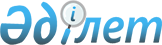 О введении талонов за парковку автотранспорта в местах общего пользования
					
			Утративший силу
			
			
		
					Решение Акима города Алматы от 22 мая 2000 г. № 483. Зарегистрировано в Управлениии юстиции города Алматы за № 173 от 21 августа 2000 года. Утратило силу постановлением Акимата города Алматы 6 августа 2004 года № 3/648
      Сноска. Утратило силу постановлением Акимата города Алматы 06.08.2004 № 3/648.
      В целях упорядочения сбора средств за парковку автотранспорта в местах общего пользования Аким г.Алматы 
                                     Р Е Ш И Л :      
      1. Ввести талоны за парковку автотранспорта в местах общего пользования (приложение № 1). 
      2. Контроль за исполнением настоящего решения возложить на первого заместителя акима г.Алматы Заяц Я.И.  Стоимость многоразовых талонов
за временную стоянку транспортных средств
на землях общего пользования города                                        (в тенге) 
      Секретарь коллегии                   К.Тажиева 
					© 2012. РГП на ПХВ «Институт законодательства и правовой информации Республики Казахстан» Министерства юстиции Республики Казахстан
				
Аким города Алматы
В.ХрапуновПриложение № 1 
к решению № Акима г.Алматы
№ 483 от 22.05.2000г. 
за единицу транспорта 
1. Парковочный талон на 14 парковок для легкового транспорта 
600 тн 
2. То же для грузового транспорта 
1700 тн 
3. Парковочный месячный талон для легкового транспорта с указанием конкретного места парковки 
600 тн 
4. То же для грузового транспорта 
1200 тн 